Bien-être au travailA partir du catalogue CALYPSO via le portail MaBulco,  vous trouverez des sources à partir de la thématique suivante :Comment favoriser le bien-être des salariés ?Quelques pistes de recherche :Confort de l'espace de travail Etablissement d'une bonne entente et d'une relation de confiance entre collègues Une meilleure écoute de la part de la hiérarchie  Plan de prévention en matière de bien-être au travailGestion du stress Repérer les troubles psycho-sociaux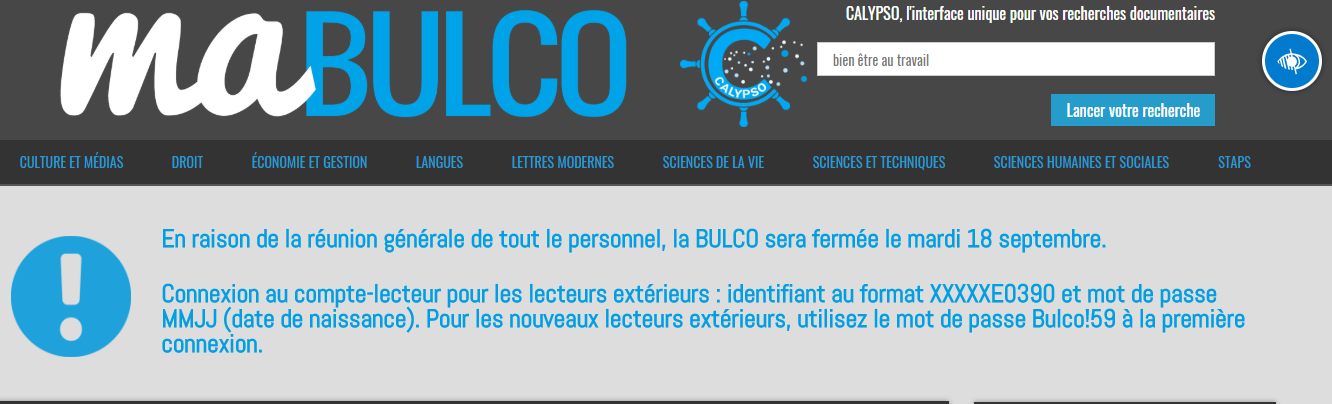 Sélection de documents 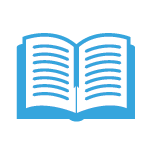 OUVRAGES Le guide du bien-être au travailRomain Pigeot, Charles-AndréPigeot Pigeot, Charles-André 2012Disponible Dunkerque SALLE BASSE (658.38 PIG G ) Le bien-être au travail : pour un service public performant et bienveillantcoordination Olivier Bachelard Bachelard, Olivier Loiseau, Nathalie (1964-...) 2017Disponible Saint-Omer SALLE BASSE (658.38 BAC B ) Hygiène de vie et bien-être au travailLaurence Breton-Kueny,Hélène Coulombeix, Marie-Claude Pelletier Coulombeix, Hélène Pelletier, Marie-Claude Bachand, Patrice. Préf 2016Disponible Boulogne-sur-Mer SALLE BASSE (658.38 BRE H ) et d'autres emplacementsRepenser le bien-être au travailAngelaPortella Giry, Romain 2010Disponible Saint-Omer SALLE BASSE (658.38 POR R ) Management d'équipe : 7 leviers pour améliorer bien-être et efficacité au travailJean-Pierre Brun 2008Disponible Saint-Omer SALLE BASSE (658.3 BRU M) 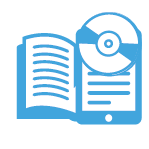 Management d'équipe : 7 leviers pour améliorer bien-être et efficacité au travailJean-Pierre Brun 2013Accès en ligne Le guide du bien-être au travail2016Accès en ligne 3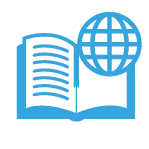 ARTICLE Le bien-être au travail : les apports d’une étude par profilsBiétry, Franck ; Creusier, Jordane D'Amours, Martine (Editor) ; Baril-Gingras, Geneviève (Editor)Relations industrielles, 2015, Vol.70(1), pp.11-35RELU PAR DES PAIRSTexte intégral disponible 4ARTICLELes dimensions du bien-être au travail : axes de prévention des risques psychosociaux ?Abaidi-Ben Nasr, Jamila ; Drillon, DominicRevue internationale de psychosociologie et de gestion des comportements organisationnels, 30 January 2017, Vol.HS(Supplément), pp.145-172Texte intégral disponible ARTICLE Comment allez-vous ? How are you doing? Как поживаешь ? extension de la validité de l’échelle positive de mesure du bien-être au travail(EPBET)Biétry, Franck ; Creusier, JordaneRevue de gestion des ressources humaines, 19 April 2016, Vol.N 99(1), pp.62-80RELU PAR DES PAIRSTexte intégral disponible ARTICLE Interview with Nicole Notat: Well-being at work is a good subject of negotiation Le bien-être au travail est un beau sujet de négociationMascret, DamienTribunes de la Sante, 22 April 2013, Vol.38(1), pp.95-97RELU PAR DES PAIRSTexte intégral disponible 